3口千兆PoE以太网扩展器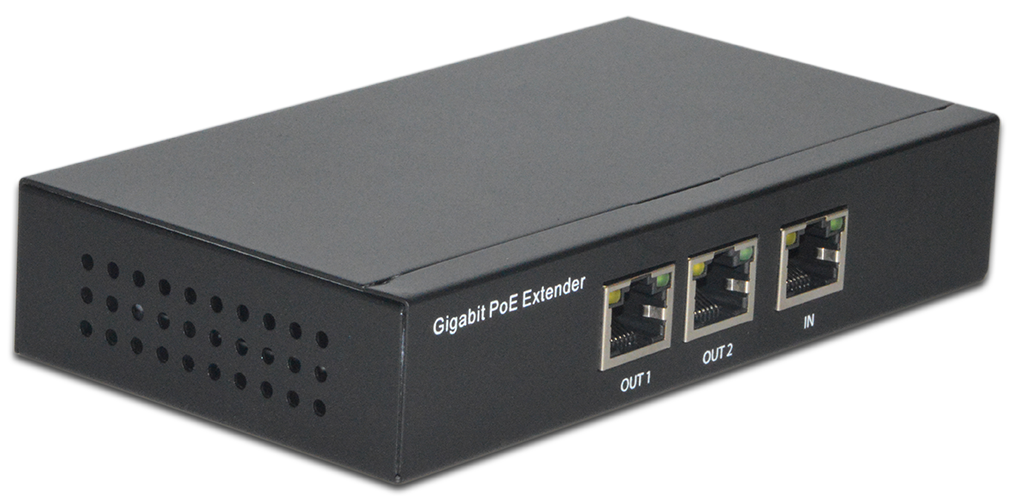 用户手册                                                  版本 1.0 | 2016/7/16目   录第一章 产品介绍	21.1 产品概述	21.2 产品特性	21.3 包装内容	2第二章 产品外观	32.1 扩展器前面板	32.2 扩展器后面板	3第三章 安装和连接扩展器	53.1 安装扩展器	53.1.1 桌面安装	53.1.2 挂壁式安装	53.2 连接扩展器	53.3 连接负载到扩展器	5附录:技术规格	6第一章 产品介绍                               感谢您购买了此款千兆PoE以太网扩展器，在安装和使用本产品之前，请仔细阅读本手册，以便您正确快速安装这款产品。1.1 产品概述这是一款设计精简的产品，网速最高可达千兆，IEEE802.3at 以太网供电标准，标准驱动能力可达100米，它是长距离高功率PoE和千兆数据扩展的解决方案，一个扩展器可以使网络传输范围增加到200m，它为你提供了延长PoE网络距离解决办法的灵活性。可以支持如PoE IP网络摄像机，PoE无线接入设备和PoE IP电话等。本产品通过简单的安装就可以即插即用。3个RJ-45端口，1个PoE输入端口（IN），2个PoE输出端口（OUT1/OUT2）。1.2 产品特性符合IEEE802.3at以太网供电协议；标准驱动能力可达100米；兼容IEEE802.3i/802.3u/802.3ab标准，自适应10M/100M/1000Mbps网速；支持MDI/MDIX协议，简单易用；拥有2K MAC 地址学习和存储空间；端口RJ-45自带PoE / Link / Activity LED指示。1.3 包装内容打开包装盒，检查包装盒中应有的配件：一台3口千兆PoE以太网扩展器；一套安装组件；一本用户手册。注意：如果发现包装中任何东西缺失或损坏，请立即联系您的卖家，请保留纸箱包括原始包装材料，并用它重新打包产品，以防需要返回给我们更换。第二章 产品外观                               2.1 扩展器前面板扩展器的前面板由扩展器名称，3个RJ-45端口和一系列的LED指示灯组成，如下所示。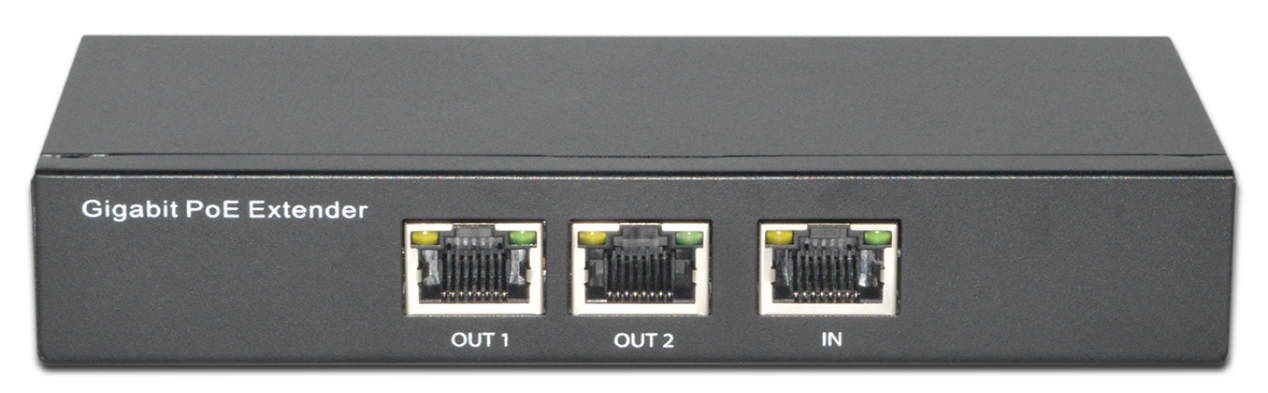 图1-前面板IN：接入PSE设备，通过该端口给扩展器供电。OUT1 ~ OUT2：接入PD设备，通过该端口给下端PD供电。您可以通过LED指示灯快速判断扩展器的工作状态，帮助诊断扩展器或连接设备中的问题，下表描述了扩展器的每个指示灯的详细指示说明。2.2 扩展器后面板扩展器的后面板由接地柱组成，如下图所示。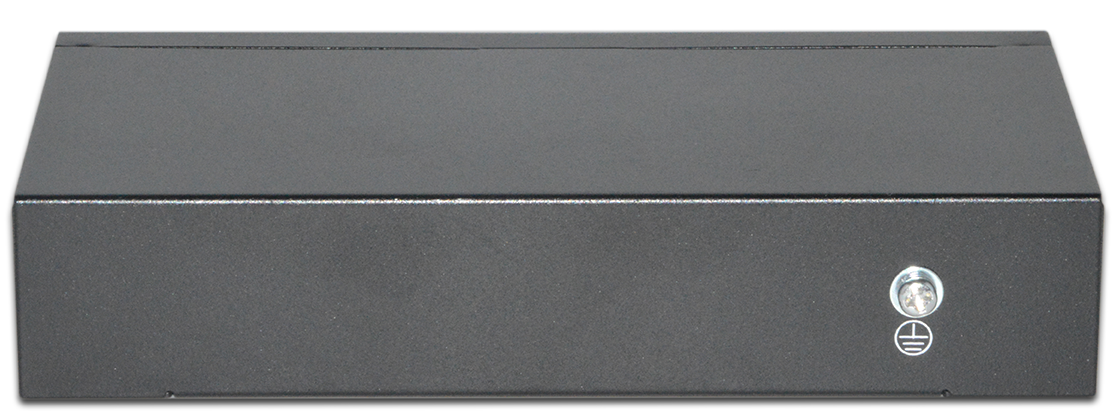 图2-后面板接地柱：请使用导线接地，以防触电。第三章 安装和连接扩展器                       这部分描述了如何安装和连接您的PoE以太网扩展器，请仔细阅读以下内容，按指定步骤进行安装、连接。3.1 安装扩展器 请按照下面的说明进行安装，避免不正确的操作造成设备损坏和安全威胁。把扩展器放置在平稳桌面上以防跌落摔坏；确保扩展器连接的输入电源满足扩展器的电压范围；为了保持机器远离电火花，请不要打开机器的外壳，即使在不通电的情况下； 确保有足够的通风空间给扩展器散热；确保支撑扩展器的台面能足够支撑扩展器及其配件的重量。3.1.1 桌面安装 用户可以把扩展器安装在平稳桌面上，将扩展器置于桌面指定位置，保留足够的通风空间给扩展器散热。 3.1.2 挂壁式安装 在扩展器底部提供了两个卡槽，扩展器可安装在水泥墙或木墙上。安装时请将扩展器正面板朝上，方便查看LED灯。请遵循以下步骤：安装时，请将附带的两个螺丝钻进墙壁指定的安装位置；然后，将扩展器挂到到两个螺丝帽上。 3.2 连接扩展器请将双绞线的一端连接到您的PSE供电设备上，另一端将连接到扩展器的的IN口上，扩展器与上端PSE供电设备之间的最大距离约为100米。一旦连接成功，设备正常上电，则相对应的扩展器端口PoE状态指示器灯工作。3.3 连接负载到扩展器扩展器的端口OUT1~OUT2支持PoE供电功能，PoE最大输出功率是27W。您仅需把支持PoE供电的负载（例如网络电话，网络摄像头，无线终端等）通过网线连接到该扩展器上，扩展器就能给此负载提供电源。附录:技术规格                                  LED状态状态描述IN（黄色）长亮对应端口已连接PSE设备且正常供电IN（黄色）熄灭对应端口未连接PSE设备且未供电OUT（黄色）长亮对应端口已连接PD设备且正常供电OUT（黄色）熄灭对应端口未连接PD设备未供电OUT（黄色）闪烁对应端口供电超过负载Link/Act（绿色）长亮对应端口正常连接Link/Act（绿色）熄灭对应端口未连接Link/Act（绿色）闪烁对应端口收发数据硬件特性硬件特性硬件特性支持标准和协议支持标准和协议IEEE802.3i、IEEE802.3u、IEEE802.3ab、IEEE802.3at、IEEE802.3af、IEEE802.3x网络电缆网络电缆10BASE-T：非屏蔽3类、4类、5类双绞线（最大100m）100BASE-TX/1000BASE-T：非屏蔽5类、超5类及以上双绞线（最大100m）1000BASE-X：非屏蔽5e类、6类双绞线（最大100m）端口端口3个10/100/1000Mbps BASE-T（MDI/MDIX自适应端口）包转发率包转发率4.464Mpps包缓存包缓存2Mbits巨型帧巨型帧9216 BytesPoE接口（RJ-45）PoE接口（RJ-45）3个符合IEEE802.3at供电引脚供电引脚1/2（+），3/6（-）PoE输出功率PoE输出功率最大：27W指示灯每端口Link/Activity（绿色），PoE（黄色）性能存储转发支持性能背板带宽6Gbps性能MAC地址表2K外形尺寸（L×W×H）外形尺寸（L×W×H）140*77*28 mm电源电源PoE供电（52~55V DC）功耗功耗最大（PoE满载）：30W环境环境工作温度：0℃~45℃存储温度：-40℃~70℃工作湿度：10%~90% 无凝结存储湿度：5%~90% 无凝结